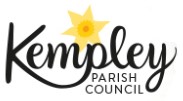 Chairman: Councillor Simon Hanes  |  Clerk: Mrs Arin SpencerTel:  07484 619582 / Email:  kempleyparishclerk@gmail.comWebsite:  www.kempleyparishcouncil.orgTuesday 6th November 2018Dear Councillors,NOTICE IS HEREBY GIVEN that an Ordinary Meeting of Kempley Parish Council will be held in the Kempley Village Hall on Tuesday 06th November, 2018 at 7:30pm.  All members are summoned to attend.  The meeting will consider the items set out below.Public Participation.  As per Standing Orders, members of the public may make representations, answer questions and give evidence at a meeting which they are entitled to attend in respect of the business on the agenda. A person wishing to speak should raise their hand and, when invited to speak, state their name and interest in the matter under discussion.  Members of the public should limit their individual contribution on an item to not more than 5 minutes. The Chairman may direct that a written or oral response be given to a question. Submission of Motions for a Meeting:  Members of the public may submit requests to any Councillor or the Clerk for questions or motions to be included on the meeting agenda. Requests received less than 5 clear days before the meeting will be carried over to the next meeting.  Please see Standing Orders (published on the Parish Council’s website) for further guidelines regarding the submission of Motions for a Meeting.Arin SpencerParish ClerkWednesday 31st October 2018AGENDAAcceptance of apologies for absenceSchedule 12 of the Local Government Act 1972 requires a record to be kept of the members present and that this record form part of the minutes of a meeting.  Members who cannot attend a meeting should tender apologies to the Parish Clerk as it is usual for the grounds upon which apologies are tendered also to be recorded.  Under section 85(1) of the Local Government Act 1972, members present must decide whether the reason(s) for a member’s absence are accepted.DispensationsCouncil is asked to discuss any written requests for dispensation the Clerk may have received from Councillors.Disclosable Pecuniary InterestsMembers to declare any interest they may have in agenda items.Chairman’s AnnouncementsPrevious MinutesTo receive and sign minutes of the meeting held on 02nd October 2018 (previously circulated).Councillor Co-optionCouncil is asked to discuss the application received and resolve if it wishes to co-opt the applicant.Snow Plough OperatorCouncil to consider and, if it so wishes, resolve the appointment of Alan Smith as Snow Plough operator. Mr Smith will attend the meeting to answer any questions the Council may have.Snow WardenCouncil to consider appointment of a snow warden.  A volunteer to act as the eyes and ears on the ground and to feedback road and weather conditions and co-ordinate with the local snow plough operator.PlanningApplication ref:	P1525/18/FULApplication address:	Stonehouse Farm, Kempley, Dymock, GloucestershireProposal:	Removal of condition 02 of planning permission P1301/14/COU to allow for a general B8 storage and distribution use.Link to full details:	https://publicaccess.fdean.gov.uk/online-applications/applicationDetails.do?activeTab=summary&keyVal=PFPZRFHIL3K00Comments: 	Council has asked FoDDC to either defer a decision on the application pending the provision of further information or to refuse the application due to insufficient information.Application ref:	P1689/18/FULApplication address:	Court Farm, Kempley, Dymock, GloucestershireProposal:	Erection of a 33kw micro anaerobic digester to provide electricity and hot water for the farm.Link to full details:	https://publicaccess.fdean.gov.uk/online-applications/applicationDetails.do?activeTab=summary&keyVal=PH3ZRNHILSK00Comments:	Council is asked to comment on the above application.  Deadline for observations is 23 November 2018.Please note: in planning matters the Council acts as the consultee of the Principal Authority.  The Principal Authority being the deciding body.Cllr Liz Daykin:  FelaniaTHAT a letter be written to FoDDC Planning asking them to enquire when the owners of Felania intend to reinstate the hedge on their boundary with the road.  Cllr Liz Daykin:  Kempley HouseTHAT a letter be written to FoDDC Planning requesting details of the planning permission given to Kempley House for the conversion of a barn on the corner of the property opposite St Edwards Church into guest accommodation.Approval and signing of Parish Accounts for October 2018Council is asked to approve the accounts for October 2018.PaymentsTo review and approve the following items of expenditure:Chq 369	GAPTC	Training	£ 40.00Chq 370	A Spencer	Wages (October)	£ 252.68Internal AuditorCouncil to consider appointing GAPTC’s Internal Audit Service for 2018/19 at a cost of £90.00 for the annual internal audit.Clerks Contract of EmploymentCouncil is asked to consider amending the clerk’s hours of work in clause 13 of her employment contract from 16 hours per month to 5 hours per week.ICO RegistrationCouncil is asked to authorise the Clerk to register the Council with the ICO at a cost of £40 per year. Subscriptions: SLCCCouncil is asked to consider authorising payment of Clerks membership to the SLCC at a cost of £72 for the year plus a £5 joining fee.The Society of Local Council Clerks (SLCC) is the professional body for local council clerks and senior council employees. Their vision statement is:
“To provide training, guidance, advice and support to members so that they can develop the professional skills, knowledge and experience necessary for them to best serve their councils and communities; and through this develop the overall recognition and status of their profession”.

Many councils realise the benefits of having a clerk who is properly trained, fully briefed on the issues of the day and can get fast accurate advice to problems that they may face. Over 90% of members' councils willingly pay for their clerks' subscriptions to the Society as encouraged by the Local Government Act.

The Society of Local Council Clerks is developing fast and is increasingly recognised as the body which represents and promotes 'best practice' in the sector.BudgetCouncil to review draft budget for 2019/20 (Appendix 1).Data AuditClerk to report back on data audit.Notice of MotionsCllr Neil DransfieldTHAT the Council assign a priority level of either high, medium or low to each of the items on the KPC Task List (Appendix 2) to enable resources to be properly focused.Cllr Neil DransfieldTHAT the attached GDPR Policy dated 15.10.18 be adopted by the Parish Council.REASON:  The proposed update adds a Contents List for ease of use and a list of Do’s and Don’ts helpful to councillors, the clerk, and others.Cllr Neil DransfieldTHAT the attached Officer Responsibility and Support Policy DRAFT 02 dated 15.10.18 be adopted by the Parish Council.REASON:  Councillors, the Clerk and the community need to be clear who deals with which particular aspects of the Council’s duties and obligations and in what manner; that where relevant there is a process for obtaining and acknowledging help from the community for such matters; that there is a defined area of responsibility, and there is a clear definition of relevant authority under such a Policy.Cllr Neil DransfieldTHAT the attached Planning Applications Policy DRAFT 02 dated 15.10.18 be adopted by the Parish Council.REASON:  Councillors, the Clerk and the community need to be clear who deals with planning applications or appeals and in what manner, that such a process operates within a defined remit, and there is a clear definition of relevant authority under such a Policy.  The provision of Draft 02 provides an update (marked in red) compared with Draft 01 previously tabled at the October Parish Council meeting for consideration.Cllr Neil DransfieldTHAT the attached Risk Assessment Policy DRAFT 01 dated 15.10.18 be adopted by the Parish Council.REASON: Councillors, the Clerk and the community need to be clear what risks there are to the Council and the community, who draws up and maintains relevant assessments and in what manner, that such a process operates within a defined remit, and there is a clear definition of relevant authority under such a Policy.Cllr Neil DransfieldTHAT the attached Financial Regulations Policy DRAFT 01 dated 22.10.18 be adopted by the Parish Council.Cllr Neil DransfieldTHAT the attached Press and Media Policy DRAFT 01 dated 23.10.18 be adopted by the Parish Council.Cllr Howell ReesTHAT the Parish Council authorise Cllr Howell Rees to affix a framed poster commemorating the Nine Sons of Kempley to the right-hand inside wall (opposite the defibrillator) of the Kempley Green Bus Shelter. Cllr Howell ReesTHAT the Parish Council authorise Cllr Howell Rees to inspect and adjust the downpipe on the Kempley Green Bus Shelter so that it fits properly into the gutter.Cllr Neil DransfieldKEMPLEY VILLAGE GREENTHAT in the matter of Kempley Village Green the Parish Council selects and authorises a committee or a named councillor to respond to the Two Rivers Housing letter dated 03 October 2018, and any subsequent letters.  Such committee or named councillor to have authority to convey the opinion of the Parish Council equal to the authority given under the Council’s Planning Applications Policy and to make recommendations to the Parish Council on any aspect of the matter.REASON: to provide the Parish Council with a point of contact for coordinating opinion, providing responses, and making recommendations.Cllr Bob EarllTHAT the Council agree to produce a note on the Village Green to include a description of the boundary, legal documentation supporting ownership of the Green by Kempley Parish Council, and details of maintenance and insurance of the Green and associated fixed assets.Cllr Bob EarllTHAT the Council agree to produce a note on highways covering verge maintenance, road safety, biodiversity and management thereof to guide decision making.  MeetingsNext ordinary Parish Council meeting to be held on 04 December 2018 at 7:30pm in the Village Hall.Schedule of meetings:Appendix 1Appendix 2Meeting DateKey Tasks04/12/2018Finalise 2019/20 budget and agree precept figure.02/01/2019Sign precept form. 05/02/201905/03/201902/04/201907/05/2019Annual Parish Council MeetingKempley Parish Council:  DRAFT BUDGET 2019/20Kempley Parish Council:  DRAFT BUDGET 2019/20Kempley Parish Council:  DRAFT BUDGET 2019/20Kempley Parish Council:  DRAFT BUDGET 2019/20April 2019 - March 2020April 2019 - March 2020April 2019 - March 2020BUDGETSpend to dateAnticipatedBUDGETBUDGETBUDGET2018/192018/19year end2019/202020/212021/22EXPENDITUREStaff costs - salary/NI/pension20009922053265027002760Office Expenses022401858080Insurance250248248260270285Internal Audit0090909090Training56040465500500500Village Hall Hire15001501059090Annual Parish Meeting50015505050Subscriptions80078160165170Data Pro/ Freedom of Info0040404040Elections17500130000Green Maintenance4800480480495510Repairs000150150150Website Hosting & Domain95559195100105Website Maintenance1800180180180180Software Subscriptions09292100105110Defibrillator Maintenance151151151152152152Community led plans000000Remembrance Wreath20020232630Contingency50000500500500Community grants000000TOTAL469116004193702056935802INCOMEGrants/gifts/s106/CIL000000Bank/investment interest0000000000Requiring funding426513023679702056935802Use of ringfenced funds426298514311152152Use of reserves-624-1210115000PRECEPT488948894889555955415650Tax Base 2018/19 £  132.17 Increase p.a.% IncreaseDymockGorsleyBromsberrowPrecept Tax Band D: 2017/18 £     30.82 Precept Tax Band D: 2018/19 £     36.99  £            6.17 20.0% £  33.68  £  41.11  £   35.92 Precept Tax Band D: 2019/20 £     42.06  £            5.07 13.7%Effect of PWLB Loan on PreceptEffect of PWLB Loan on PreceptPer Household% IncreaseLoan Amount 150,000 In Band DInterest Rate2.5%Repayment term30 yearsWeekly repayment £            1.09 Monthly repayment 593  £            4.74 Annual repayment 7,112  £          56.90 167.5%Total Repayment 201,239 KEMPLEY PARISH COUNCIL: Functions & Lead Role AllocationKEMPLEY PARISH COUNCIL: Functions & Lead Role AllocationFUNCTIONS & TASKSLEAD PERSONGOVERNANCE & FINANCESPARISH COUNCILCOMPLY WITH LEGISLATIONNEIL DRANSFIELDFreedom of Information Act 2000Data Protection Act 1998 / GDPR 2018Equality Act 2010Employment LawFOLLOW RULES FOR COUNCIL ADMINISTRATION Appoint a chairmanSimon HanesAppoint officers as appropriate for carrying out PC functionsClerk (Arin Spencer)Appoint officers as appropriate for carrying out PC functionsList of CouncillorsAppoint a responsible financial officer (RFO)Clerk (Arin Spencer)Appoint independent and competent internal auditorJohn BirtAdopt a Code of ConductHold min 4 meetings / year (one must be Annual Parish Council Meeting)Hold Election every 4 yearsMaintain asset registerHCLP 4.6: Encourage and support the Parish Council to achieve Quality Parish Council StatusBASIC SERVICESPLANNINGNEIL DRANSFIELDHCLP 4.4: Scrutinise new planning applications and alert residents.HIGHWAYSLIZ DAYKINHCLP 2.5: Keep traffic calm through village and maintain quality of roadsTRANSPORTLIZ DAYKINSERVICESHCLP 4.1: Develop a long term plan to ensure basic fixed asset infrastructure of Kempley remains fit for purpose (including roads, sewers, telecommunications, water, public footpaths and power).CLP 4.1: Develop a long term plan to ensure basic fixed asset infrastructure of Kempley remains fit for purpose (including roads, sewers, telecommunications, water, public footpaths and power).GasWaterElectricityDrainageCOMMUNITY SPIRITCOMMUNITY SAFETYHCLP 1.1: Maintain NHW SchemeClerk (Arin Spencer)MCLP 1.4: Review and keep Community Emergency Plan updatedClerk (Arin Spencer)COMMUNITY SUPPORTHCLP 1.2: Support pastoral care for vulnerable community membersMCLP 1.3: Create and maintain a skills registerLCLP 1.5: Maintain Contact with Village AgentCOMMUNITY HEALTHSIMON HANES (Chair)Defibrillator maintenanceMCLP 4.8: Maintain health awareness eg. First aid, defibrillator, dementia training.COMMUNITY ENGAGEMENTAnnual Parish MeetingHCLP 4.6: Encourage and support the Parish Council to achieve Quality Parish Council StatusMCLP 4.7: Identify and train new community leaders / succession planningLCLP 4.10: Review and maintain Community-Led Action PlanVILLAGE HALL - Ensure village hall is made fit for purpose.ROBIN BENNIONHCLP 1.6: Develop the refurbishment plan (KVHT, PCC)HCLP 1.7: Fundraise for refurbishment.HCLP 1.8: Undertake Feasibility Study for Public Works Programme LoanCllrs Earll & DransfieldMCLP 1.9: Extend activities within the village hall (KVHT)COMMUNITY ASSETSVillage Green (owned by Kempley Parish Council)Liz DaykinBus SheltersHowell ReesWar memorialsHowell ReesNoticeboardsENVIRONMENTBOB EARLLMCLP 2.6: Encourage support for local environment. (Each group)FOOTPATHS & TREESHOWELL REESHCLP 2.1: Protect and maintain footpaths and rights of way incl. updating walks, leaflets, maps and other publications (WPG / FoKC / KWG)HCLP 2.4: Appoint KPC Footpaths & Trees OfficerMCLP 2.7: Work with Forestry Commission to maintain woodlands & footpathsMCLP 2.8: Create link between KPC Footpaths & Trees Officer, KWG, FoDDC and GCC (KWG)LITTER / DUMPINGLIZ DAYKINHCLP 2.2: Promote a zero tolerance to litter, dog waste and dumping by organising litter picks.CLP 2.2: Promote a zero tolerance to litter, dog waste and dumping by organising litter picks.RECYCLINGLIZ DAYKINHCLP 2.3: Augment FoDDC efforts to reuse, recycle and reduce wasteHEDGES & VERGESMCLP 2.9: Maintain hedges and verges whilst staying sensitive to wildlifeBIODIVERSITYHave regard to the protection of biodiversity in carrying out PC functionsMCLP 2.10: Continue daffodil habitat maintenance programme (DyFRA, FoKC)MCLP 2.11: Improve knowledge and develop a plan to improve wildlife assets of Kempley through diligent observation, liaison with landowners and gardeners, positive action on habitat management and taking account of climate change impactsCLP 2.11: Improve knowledge and develop a plan to improve wildlife assets of Kempley through diligent observation, liaison with landowners and gardeners, positive action on habitat management and taking account of climate change impactsLCLP 2.12: Preserve dark skiesVILLAGE AESTHETICSHCLP 4.5: Maintain the look and feel of Kempley consistent with its rural setting with particular attention to property frontages and encouraging hedged boundaries.COMMUNICATIONROBIN BENNIONSERVICESTelephoneHCLP 3.2: Secure improved mobile phone coverageHCLP 3.3: Secure superfast broadband for all of KempleyELECTRONIC COMMUNICATIONSClerk (Arin Spencer)HCLP 3.1: Create umbrella website for Kempley with links to all groups and organisations.HCLP 3.4:  Electronic newsletters to the village; alerting residents.LCLP 3.5:  Create an online village sharing / for sale noticeboardVolunteer neededPLANNING FOR THE FUTUREINFRASTRUCTUREHCLP 4.2: Develop a long term plan to ensure the basic non-fixed asset infrastructure of Kempley remains fit for purpose (including postal services, ambulance and fire services, health services, dental services, public transport services and waste collection).CLP 4.2: Develop a long term plan to ensure the basic non-fixed asset infrastructure of Kempley remains fit for purpose (including postal services, ambulance and fire services, health services, dental services, public transport services and waste collection).INNOVATION & DEVELOPMENTHCLP 4.3: Create an innovation and development team for Kempley designed to ensure Kempley takes full advantage of emerging technology.CLP 4.3: Create an innovation and development team for Kempley designed to ensure Kempley takes full advantage of emerging technology.LOCAL HERITAGEMCLP 4.9: Encourage support for local heritage activities (FoKC, all village groups)CLP 4.9: Encourage support for local heritage activities (FoKC, all village groups)